Oferta pracy jako Junior Content Manager PolandPromoszop, czołowy polski serwis kuponowy, poszukuje absolwenta na stanowisko Junior Content Manager Poland. Promoszop, z siedzibą w Berlinie, jest częścią firmy Sparwelt GmbH, lidera w branży zakupów internetowych w Niemczech, należącego do Grupy Medialnej RTL.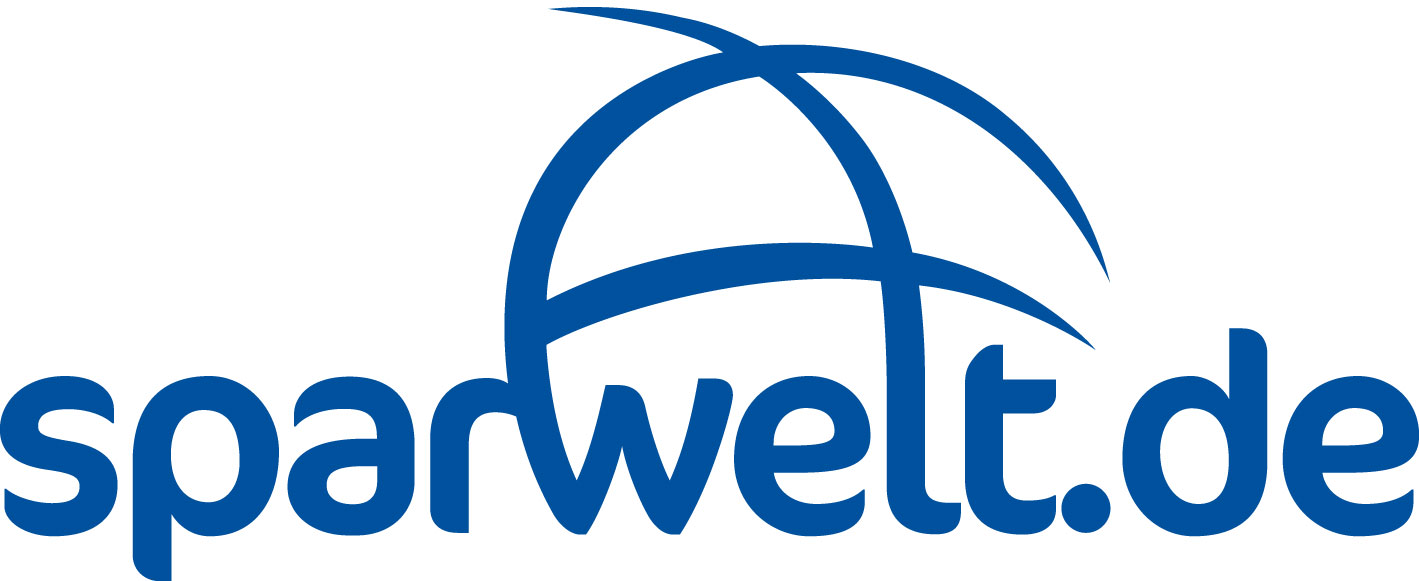 Promoszop is a leading Polish editorial shopping portal advising consumers on smart online shopping in different categories such as fashion, electronics, beauty and telecommunication, and supporting retailers like Zalando, Orange or Douglas to find new customers and drive sales. Promoszop is managed by SPARWELT GmbH – Germany’s leading online smart shopping and savings company that helps consumers finding the best deals and bargains. SPARWELT GmbH is part of the Mediengruppe RTL Deutschland.For our Polish Country Team Promoszop.pl we are looking for a dedicated and motivated full-timeJunior Content Manager (m/f) PolandYour TasksOngoing maintenance and updating of existing contentCreating and proofreading of new content in Polish languageWriting creative Polish-language articles about Smart Online Shopping and Online CouponsPreparation of Marketing CampaignsSupport in Social Media MarketingYour ProfileYou hold a university degree in journalism, media studies or a comparable educationYou offer very good language and writing skills in the polish language You already gained some experiences in creating online editorial contentYou have a well-developed writing style, impeccable grammar and a solid knowledge of journalistic text typesYou bring in a strong affinity for online shoppingYou offer an independent, well-structured and responsible way of workingYou can speak good German and / or EnglishWe offerIntegration into a successful and friendly teamDeep insights into the field of online editing and a steep learning curveA creative and motivating working atmosphereAn attractive and modern workplace in the heart of Berlin and an attractive remunerationAre you interested?We are looking forward to your application (in English or German), including salary expectations and your earliest possible starting date by our online application form. To see more job opportunities please check also our website on www.sparwelt.de/jobs. SPARWELT GmbHKatrin Voit, HRWöhlertstraße 12-1310115 Berlinwww.sparwelt.de